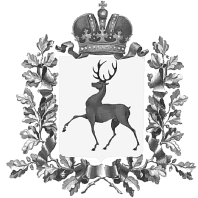 Администрация городского округа Навашинский Нижегородской областиПОСТАНОВЛЕНИЕ12.02.2020                  				                                                    №_145_О внесении изменений в постановление администрации городского округа Навашинский от 05.02.2020 №124 «О создании межведомственной комиссии по вопросам предоставления адресной государственной социальной помощи на основании социального контракта в городском округе Навашинский»С целью приведения в соответствие с действующим  законодательством постановления администрации городского округа Навашинский от 05.02.2020 №124 «О создании межведомственной комиссии по вопросам предоставления адресной государственной социальной помощи на основании социального контракта в городском округе Навашинский»,  Администрация городского округа Навашинский п о с т а н о в л я е т:     	1. Пункт 1 постановления администрации городского округа Навашинский от 05.02.2020 №124 «О создании межведомственной комиссии по вопросам предоставления адресной государственной социальной помощи на основании социального контракта в городском округе Навашинский» дополнить подпунктом 1.1. следующего содержания: «1.1. Межведомственная комиссия по вопросам предоставления адресной государственной социальной помощи на основании социального контракта в городском округе Навашинский в своей деятельности руководствуется Положением о межведомственной комиссии по вопросам предоставления адресной государственной социальной помощи на основании социального контракта, утвержденным распоряжением Губернатора Нижегородской области от 05.02.2020 №150-р».2.  Организационному отделу администрации городского округа Навашинский  обеспечить опубликование настоящего постановления в официальном вестнике – приложении к газете «Приокская правда» и разместить на официальном сайте органов местного самоуправления городского округа Навашинский в информационно-коммуникационной сети «Интернет».3. Контроль за исполнением настоящего постановления возложить на заместителя главы администрации городского округа Навашинский  Е.В.Колпакову. Глава администрации                                                                                    Т.А.Берсенева